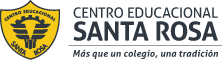                                 DIRECCION ACADEMICA                                                                                             DEPARTAMENTO DE CONTABILIDAD                                                  Respeto – Responsabilidad –  Resiliencia - Tolerancia                                                                                            INSTRUCCIÓNEsta evaluación integrada del los módulos  de la especialidad de contabilidad indicados está  basada en las guías entregadas las 2 semanas anteriores, básate en ellas para responder. Esta evaluación descárgala en el celular o computador (solo para ello requiere internet) y desarrollarla. No olvides poner el nombre y el curso (una vez descargada no requiere esta.Conectada/o a internet. no te olvides guardar tus respuestas. Una vez respondida, revísala y envíala alCorreo  Hector.rosales@cesantarosa.cl1.-Define brevemente los siguientes conceptos y calcula lo que corresponda:                        ( 3 puntos cada respuesta correcta)1.  ¿Cómo  se clasifica el activo en el balance clasificado?____________________________________________________________________________________________________________________________________________________________________________________________________________________________________________________________________________________________________________________________________________________________________________________________________2. ¿ Qué información relevante se  obtiene del balance  en una empresa??____________________________________________________________________________________________________________________________________________________________________________________________________________________________________________________________________________________________________________________________________________________________________________________________________3.  ¿Qué información  se puede detectar en un balance que tiene una empresa ?. ____________________________________________________________________________________________________________________________________________________________________________________________________________________________________________________________________________________________________________________________________________________________________________________________________4.¿ Cuáles sería las cuentas de activos, que se contabilizan como activos diferidos. ?____________________________________________________________________________________________________________________________________________________________________________________________________________________________________________________________________________________________________________________________________________________________________________________________________5.  ¿Cómo se clasifican los pasivos en el balance clasificado.?____________________________________________________________________________________________________________________________________________________________________________________________________________________________________________________________________________________________________________________________________________________________________________________________________6.  ¿ Cómo clasificaría ud,  las cuentas capital, aumento de capital, disminución de capital,              reserva ?____________________________________________________________________________________________________________________________________________________________________________________________________________________________________________________________________________________________________________________________________________________________________________________________________7.  ¿ Dónde se deben quedar reflejadas  las cuentas ventas, costo de venta, gastos de operación,        Depreciación  y amortizaciones?____________________________________________________________________________________________________________________________________________________________________________________________________________________________________________________________________________________________________________________________________________________________________________________________________8.  ¿ Cuáles son los sistemas utilizados para dirigir una empresa o negocio?____________________________________________________________________________________________________________________________________________________________________________________________________________________________________________________________________________________________________________________________________________________________________________________________________9. ¿ cuáles son los componentes del triángulo del servicio al cliente?____________________________________________________________________________________________________________________________________________________________________________________________________________________________________________________________________________________________________________________________________________________________________________________________________10.  ¿Qué prestaciones otorga en forma gratuita al trabajador, la ley de accidentes del trabajo          Y enfermedades profesionales?____________________________________________________________________________________________________________________________________________________________________________________________________________________________________________________________________________________________________________________________________________________________________________________________________11.¿ Cómo se clasifican las categorías que otorgan  prestaciones en dinero de la ley de accidentes         y enfermedades profesionales?____________________________________________________________________________________________________________________________________________________________________________________________________________________________________________________________________________________________________________________________________________________________________________________________________12.  ¿ Qué es la liquidación de sueldos que se debe entregar el empleador a los trabajadores?____________________________________________________________________________________________________________________________________________________________________________________________________________________________________________________________________________________________________________________________________________________________________________________________________13.  ¿ Cuál es la estructura que debe tener la liquidación de sueldos?____________________________________________________________________________________________________________________________________________________________________________________________________________________________________________________________________________________________________________________________________________________________________________________________________14.  ¿ Qué estructura debe tener en la empresa el balance clasificado?____________________________________________________________________________________________________________________________________________________________________________________________________________________________________________________________________________________________________________________________________________________________________________________________________15.¿ Cuál es el objetivo que tiene la ley de accidentes del trabajo y enfermedades profesionales?____________________________________________________________________________________________________________________________________________________________________________________________________________________________________________________________________________________________________________________________________________________________________________________________________16.  ¿ Cuales son los trabajadores que están protegidos por el seguro de accidentes del trabajo?____________________________________________________________________________________________________________________________________________________________________________________________________________________________________________________________________________________________________________________________________________________________________________________________________2.- Selección múltiple. En cada una de las siguientes preguntas de selección múltiple, escoja la alternativa correcta. ( 2 puntos cada respuesta correcta.)1. ¿Qué información obtiene al empresario y dueño de la empresa,  en el estado de resultado ?a) Las perdidas                    b) Las deudas		     c) Las Ganancia                       d)  A y C2.   De acuerdo a la información entregada en las guías que balances se indican:Tabular                        b) Clasificado                            c) Resultado                             d)  A y B.3.   La tasa  general que debe pagar el empleador por cada trabajador por el Seguro de accidente        Del trabajo y enfermedades profesionales es.0.80%                     b) 0.70 %                           c) 0,90%                                 d)  0,60%4.   El seguro adicional, del seguro de accidentes del trabajo que debe pagar el empleador,                                                        Cómo máximo por cada trabajador es :  2,4 %                       b)  3,4%                               c) 3 %                                        d)  2.8%5.   La persona  que compra o consume un producto o servicio de denomina : Cliente                       b) Proveedor                             c) servido                            d)  N.A.6.  La atención al cliente, es la  entrega de información adecuado en forma amable y gentil del producto                   o bien qué  se quiere adquirir, y servicio es cuando se entrega físicamente el bien o       servicio adquirido, esta afirmación corresponde a la  diferencia entre :a)   Cliente                   b) Atención de		     c) Comprador                       d)  A y B                                            cliente7.   De acuerdo a la información entregada en las guías, ¿cómo se clasifican  los balances ?Tabular                        b) Clasificado                            c) Resultado                             d)  A y B. Confeccionar las siguientes liquidaciones con la información entregada el   Empleador es, 3° A contadores asociados  (38 puntos)1.-  La empresa 3° A  contrata a Don Luis Jara, rut  11.356.978-5, con contrato indefinido, de 42 horas semanales  y le cancela  un sueldo mensual de $1.360.000, gratificación $ 156.000, colación $ 76.600, locomoción  $ 62.000,comisión $ 125.300, 15 horas extras, AFP Provida 11.45 %, Salud Isapre 6,50 UF.2.-  La empresa 3° A  contrata a Don José Gatica  rut  15.259.326-3, con contrato fijo,  y le cancela  un   sueldo mensual de $480.000, gratificación $ 126.865, colación $ 52.400, locomoción  $ 35.000, 25 horas extras,  anticipo de sueldo $ 30.000, AFP hábitat 11,27% Fonasa 7%                                                    LIQUIDACIÓN DE SUELDOSNOMBRE ……………………………………………………………………    RUTAFP …………………………MES ……………. AÑO …………………….   SALUDSueldos                                                                                                          $Gratificación                                                                                                $Horas Extraordinarias                                                                               $Comisión                                                                                                       $Participación                                                                                                $Bonos                                                                                                             $TOTAL IMPONIBLE                                                                          $...............................Colación                                                                                                         $Locomoción                                                                                                  $Asignación perdida de caja                                                                        $Viáticos                                                                                                          $Asignación familiar                                                                                     $Indemnización de años de servicios.                                                       $TOTAL HABER                                                                                    $................................AFP                                                                   $Salud                                                                     $S, cesantía                                                            $Impuesto único a lo trabajadores                   $Descuentos voluntarios                                    $                                         $   SON:………………………………………………….TOTAL DESCUENTOS $..............................………………………………………………………… ………………………………………………………... ALCANCE LÍQUIDO     $..............................                                                                                 ANTICIPOS                     $                                                                                 SALDO LIQUIDO       $.............................Certifico que he recibido de ………………………………………………………………….A mi entera satisfacción el saldo líquido indicado en la presente liquidación y notengo cargo ni cobro posterior que hacer, por ninguno de los conceptos comprendidos en ella.                                                         Fecha                                  Nombre Trabajador                                                   LIQUIDACIÓN DE SUELDOSNOMBRE ……………………………………………………………………    RUTAFP …………………………MES ……………. AÑO …………………….   SALUDSueldos                                                                                                          $Gratificación                                                                                                $Horas Extraordinarias                                                                               $Comisión                                                                                                       $Participación                                                                                                $Bonos                                                                                                             $......................................TOTAL IMPONIBLE                                                                          $...............................Colación                                                                                                         $Locomoción                                                                                                  $Asignación perdida de caja                                                                        $Viáticos                                                                                                          $Asignación familiar                                                                                     $Indemnización de años de servicios.                                                       $.......................................TOTAL HABER                                                                                    $................................AFP                                                                   $Salud                                                                     $S, cesantía                                                            $Impuesto único a lo trabajadores                   $Descuentos voluntarios                                     $                                           $  …………………………... SON:………………………………………………….TOTAL DESCUENTOS $..............................………………………………………………………… ………………………………………………………... ALCANCE LÍQUIDO     $..............................                                                                                 ANTICIPOS                     $....................................                                                                                 SALDO LIQUIDO       $.............................Certifico que he recibido de ………………………………………………………………….A mi entera satisfacción el saldo líquido indicado en la presente liquidación y notengo cargo ni cobro posterior que hacer, por ninguno de los conceptos comprendidos en ella.                                                         Fecha                                  Nombre TrabajadorAgosto 2020                    VALOR UF 31/18/20   $ 28.679,45 Con la información del ejercicio, confeccionar el balance tabular y clasificado:Monto de Cálculo del Impuesto Único de Segunda CategoríaMonto de Cálculo del Impuesto Único de Segunda CategoríaMonto de Cálculo del Impuesto Único de Segunda CategoríaMonto de Cálculo del Impuesto Único de Segunda CategoríaMonto de Cálculo del Impuesto Único de Segunda CategoríaMonto de Cálculo del Impuesto Único de Segunda CategoríaPeríodosMonto de la renta líquida imponibleMonto de la renta líquida imponibleFactorCantidad a rebajarTasa de Impuesto Efectiva, máxima por cada tramo de RentaDesdeHastaMENSUAL-.-$ 678.672,00Exento-.-Exento$ 678.672,01$ 1.508.160,000,04$ 27.146,882,20%$ 1.508.160,01$ 2.513.600,000,08$ 87.473,284,52%$ 2.513.600,01$ 3.519.040,000,135$ 225.721,287,09%$ 3.519.040,01$ 4.524.480,000,23$ 560.030,0810,62%$ 4.524.480,01$ 6.032.640,000,304$ 894.841,6015,57%$ 6.032.640,01$ 15.584.320,000,35$ 1.172.343,0427,48%$ 15.584.320,01Y MÁS0,4$ 1.951.559,04MÁS DE 27,48%  MOVIMIENTO CONTABLE AL 30 DE SEPTIEMBRE DEL 2020,  MOVIMIENTO CONTABLE AL 30 DE SEPTIEMBRE DEL 2020,  MOVIMIENTO CONTABLE AL 30 DE SEPTIEMBRE DEL 2020,CUENTASDEBITOSCREDITOSCAJA284.900189.468BANCO234.568165.345MERCADERÍA185.203149.465IVA CRÉDITO28.39812.347MUEBLES162.58074.900VEHICULOS236.50074.000VENTAS273.521PRESTAMOS LARGO PLAZO35.00056.000IVA DÉBITO32.89551.969ARRIENDO ANTICIPADO36.00027.000SEGURO6.000REMUNERACIONES97.508ARRIENDO 27.000PRESTAMOS  9 MESES37.00058.000INTERES GANADO51.250PROVEEDORES36.59675.605ACREEDORES56.40098.000PPM5.4702.160CAPITAL 315.520COSTO DE VENTA149.465ACCCIONES84.56038.920UTILIDAD VTA DE ACCIONES22.574TOTALES1.736.0441.736.044BALANCE TABULARBALANCE TABULARBALANCE TABULARAL 30 DE SEPTIEMBRE 2020AL 30 DE SEPTIEMBRE 2020AL 30 DE SEPTIEMBRE 2020AL 30 DE SEPTIEMBRE 2020AL 30 DE SEPTIEMBRE 2020CUENTAS CUENTAS DEBITOS CREDITOS CREDITOS SALDOS SALDOS SALDOS BALANCE BALANCE BALANCE BALANCE RESULTADO RESULTADO RESULTADO CUENTAS CUENTAS DEBITOS CREDITOS CREDITOS  DEUDOR DEUDOR ACREEDOR ACTIVOS ACTIVOS PASIVOS PASIVOS PERDIDA PERDIDA GANANCIABALANCE CLASIFICADOBALANCE CLASIFICADOBALANCE CLASIFICADOBALANCE CLASIFICADOBALANCE CLASIFICADOBALANCE CLASIFICADOBALANCE CLASIFICADOBALANCE CLASIFICADOACTIVOSACTIVOSACTIVOSACTIVOSACTIVOSACTIVOSPASIVOSPASIVOSPASIVOSPASIVOSPASIVOSPASIVOSPASIVOS